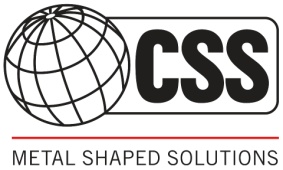 Visitor Verification Information FormVisitor Verification Information FormVisitor Verification Information FormVisitor Verification Information FormVisitor Verification Information FormVisitor Verification Information FormVisitor Verification Information FormVisitor Verification Information FormVisitor Verification Information FormVisitor Verification Information FormVisitor Verification Information FormVisitor Verification Information FormVisitor Verification Information FormVisitor Verification Information FormVisitor Verification Information FormMust match name on your State or Federal Government issued IdentificationMust match name on your State or Federal Government issued IdentificationMust match name on your State or Federal Government issued IdentificationMust match name on your State or Federal Government issued IdentificationMust match name on your State or Federal Government issued IdentificationMust match name on your State or Federal Government issued IdentificationMust match name on your State or Federal Government issued IdentificationMust match name on your State or Federal Government issued IdentificationMust match name on your State or Federal Government issued IdentificationMust match name on your State or Federal Government issued IdentificationMust match name on your State or Federal Government issued IdentificationMust match name on your State or Federal Government issued IdentificationMust match name on your State or Federal Government issued IdentificationMust match name on your State or Federal Government issued IdentificationMust match name on your State or Federal Government issued IdentificationFirst Name:First Name:First Name:First Name:First Name:First Name:Middle Initial:Middle Initial:Last Name:Last Name:Last Name:Last Name:Last Name:Last Name:Last Name:Home Info:(Street Not Reqd)Home Info:(Street Not Reqd)Address:City:City:Home Info:(Street Not Reqd)Home Info:(Street Not Reqd)Address:State:State:Country:Purpose of visit:      Purpose of visit:      Purpose of visit:      Purpose of visit:      Purpose of visit:      Purpose of visit:      Purpose of visit:      Purpose of visit:      Purpose of visit:      Who you will be meeting with:      Who you will be meeting with:      Who you will be meeting with:      Who you will be meeting with:      Who you will be meeting with:      Who you will be meeting with:      Company RepresentedCompany RepresentedCompany RepresentedCompany RepresentedAddress:Street:      Street:      Street:      Street:      Street:      Street:      Street:      Street:      Street:      Street:      Street:      Street:      Company RepresentedCompany RepresentedAddress:City:      City:      City:      City:      City:      City:      City:      State:      State:      State:      State:      State:      Company RepresentedCompany RepresentedAddress:Zip Code:Zip Code:Zip Code:Country:Country:Country:Please check the appropriate response for your citizenship:Please check the appropriate response for your citizenship:Please check the appropriate response for your citizenship:Please check the appropriate response for your citizenship:Please check the appropriate response for your citizenship:Please check the appropriate response for your citizenship:Please check the appropriate response for your citizenship:Please check the appropriate response for your citizenship:Please check the appropriate response for your citizenship:Please check the appropriate response for your citizenship:Please check the appropriate response for your citizenship:Please check the appropriate response for your citizenship:Please check the appropriate response for your citizenship:Please check the appropriate response for your citizenship:Please check the appropriate response for your citizenship:I am a citizen of the United StatesI am a citizen of the United StatesI am a citizen of the United StatesI am a citizen of the United StatesI am a citizen of the United StatesI am a citizen of the United StatesI am a citizen of the United StatesI am a citizen of the United StatesI am a citizen of the United StatesI am a citizen of the United StatesI am a citizen of the United StatesI am a citizen of the United StatesI am a citizen of the United StatesI am a citizen of the United StatesI have a U.S. Permanent Resident Card (i.e., green card)I have a U.S. Permanent Resident Card (i.e., green card)I have a U.S. Permanent Resident Card (i.e., green card)I have a U.S. Permanent Resident Card (i.e., green card)I have a U.S. Permanent Resident Card (i.e., green card)I have a U.S. Permanent Resident Card (i.e., green card)I have a U.S. Permanent Resident Card (i.e., green card)I have a U.S. Permanent Resident Card (i.e., green card)I have a U.S. Permanent Resident Card (i.e., green card)I have a U.S. Permanent Resident Card (i.e., green card)I have a U.S. Permanent Resident Card (i.e., green card)I have a U.S. Permanent Resident Card (i.e., green card)I have a U.S. Permanent Resident Card (i.e., green card)I have a U.S. Permanent Resident Card (i.e., green card)*I am NOT a citizen of the United States. I AM a citizen of-Country:      *I am NOT a citizen of the United States. I AM a citizen of-Country:      *I am NOT a citizen of the United States. I AM a citizen of-Country:      *I am NOT a citizen of the United States. I AM a citizen of-Country:      *I am NOT a citizen of the United States. I AM a citizen of-Country:      *I am NOT a citizen of the United States. I AM a citizen of-Country:      *I am NOT a citizen of the United States. I AM a citizen of-Country:      *I am NOT a citizen of the United States. I AM a citizen of-Country:      *I am NOT a citizen of the United States. I AM a citizen of-Country:      *I am NOT a citizen of the United States. I AM a citizen of-Country:      *I am NOT a citizen of the United States. I AM a citizen of-Country:      *I am NOT a citizen of the United States. I AM a citizen of-Country:      *I am NOT a citizen of the United States. I AM a citizen of-Country:      *I am NOT a citizen of the United States. I AM a citizen of-Country:      *I have a dual citizenship in the U.S. and *I have a dual citizenship in the U.S. and *I have a dual citizenship in the U.S. and *I have a dual citizenship in the U.S. and *I have a dual citizenship in the U.S. and *I have a dual citizenship in the U.S. and Country:       Country:       Country:       Country:       Country:       Country:       Country:       Country:       *I have a Visa*I have a Visa*I have a Visa*I have a Visa*I have a Visa*I have a VisaVisa Expiration Date:       Visa Expiration Date:       Visa Expiration Date:       Visa Expiration Date:       Visa Expiration Date:       Visa Expiration Date:       Visa Expiration Date:       Visa Expiration Date:       Please Note:  CSS is required to screen individuals to ensure compliance with all applicable government denied party lists and associated regulations.Please Note:  CSS is required to screen individuals to ensure compliance with all applicable government denied party lists and associated regulations.Please Note:  CSS is required to screen individuals to ensure compliance with all applicable government denied party lists and associated regulations.Please Note:  CSS is required to screen individuals to ensure compliance with all applicable government denied party lists and associated regulations.Please Note:  CSS is required to screen individuals to ensure compliance with all applicable government denied party lists and associated regulations.Please Note:  CSS is required to screen individuals to ensure compliance with all applicable government denied party lists and associated regulations.Please Note:  CSS is required to screen individuals to ensure compliance with all applicable government denied party lists and associated regulations.Please Note:  CSS is required to screen individuals to ensure compliance with all applicable government denied party lists and associated regulations.Please Note:  CSS is required to screen individuals to ensure compliance with all applicable government denied party lists and associated regulations.Please Note:  CSS is required to screen individuals to ensure compliance with all applicable government denied party lists and associated regulations.Please Note:  CSS is required to screen individuals to ensure compliance with all applicable government denied party lists and associated regulations.Please Note:  CSS is required to screen individuals to ensure compliance with all applicable government denied party lists and associated regulations.Please Note:  CSS is required to screen individuals to ensure compliance with all applicable government denied party lists and associated regulations.Please Note:  CSS is required to screen individuals to ensure compliance with all applicable government denied party lists and associated regulations.Please Note:  CSS is required to screen individuals to ensure compliance with all applicable government denied party lists and associated regulations.It is of the utmost importance to CSS that we follow all laws and regulations governing the export of our products, services, software and technical data according to, but not limited; International Traffic in Arms Regulations (ITAR) [22 C.F.R. 120-130] & Export Administration Regulations (EAR) [15 C.F.R. 730-774]. It is of the utmost importance to CSS that we follow all laws and regulations governing the export of our products, services, software and technical data according to, but not limited; International Traffic in Arms Regulations (ITAR) [22 C.F.R. 120-130] & Export Administration Regulations (EAR) [15 C.F.R. 730-774]. It is of the utmost importance to CSS that we follow all laws and regulations governing the export of our products, services, software and technical data according to, but not limited; International Traffic in Arms Regulations (ITAR) [22 C.F.R. 120-130] & Export Administration Regulations (EAR) [15 C.F.R. 730-774]. It is of the utmost importance to CSS that we follow all laws and regulations governing the export of our products, services, software and technical data according to, but not limited; International Traffic in Arms Regulations (ITAR) [22 C.F.R. 120-130] & Export Administration Regulations (EAR) [15 C.F.R. 730-774]. It is of the utmost importance to CSS that we follow all laws and regulations governing the export of our products, services, software and technical data according to, but not limited; International Traffic in Arms Regulations (ITAR) [22 C.F.R. 120-130] & Export Administration Regulations (EAR) [15 C.F.R. 730-774]. It is of the utmost importance to CSS that we follow all laws and regulations governing the export of our products, services, software and technical data according to, but not limited; International Traffic in Arms Regulations (ITAR) [22 C.F.R. 120-130] & Export Administration Regulations (EAR) [15 C.F.R. 730-774]. It is of the utmost importance to CSS that we follow all laws and regulations governing the export of our products, services, software and technical data according to, but not limited; International Traffic in Arms Regulations (ITAR) [22 C.F.R. 120-130] & Export Administration Regulations (EAR) [15 C.F.R. 730-774]. It is of the utmost importance to CSS that we follow all laws and regulations governing the export of our products, services, software and technical data according to, but not limited; International Traffic in Arms Regulations (ITAR) [22 C.F.R. 120-130] & Export Administration Regulations (EAR) [15 C.F.R. 730-774]. It is of the utmost importance to CSS that we follow all laws and regulations governing the export of our products, services, software and technical data according to, but not limited; International Traffic in Arms Regulations (ITAR) [22 C.F.R. 120-130] & Export Administration Regulations (EAR) [15 C.F.R. 730-774]. It is of the utmost importance to CSS that we follow all laws and regulations governing the export of our products, services, software and technical data according to, but not limited; International Traffic in Arms Regulations (ITAR) [22 C.F.R. 120-130] & Export Administration Regulations (EAR) [15 C.F.R. 730-774]. It is of the utmost importance to CSS that we follow all laws and regulations governing the export of our products, services, software and technical data according to, but not limited; International Traffic in Arms Regulations (ITAR) [22 C.F.R. 120-130] & Export Administration Regulations (EAR) [15 C.F.R. 730-774]. It is of the utmost importance to CSS that we follow all laws and regulations governing the export of our products, services, software and technical data according to, but not limited; International Traffic in Arms Regulations (ITAR) [22 C.F.R. 120-130] & Export Administration Regulations (EAR) [15 C.F.R. 730-774]. It is of the utmost importance to CSS that we follow all laws and regulations governing the export of our products, services, software and technical data according to, but not limited; International Traffic in Arms Regulations (ITAR) [22 C.F.R. 120-130] & Export Administration Regulations (EAR) [15 C.F.R. 730-774]. It is of the utmost importance to CSS that we follow all laws and regulations governing the export of our products, services, software and technical data according to, but not limited; International Traffic in Arms Regulations (ITAR) [22 C.F.R. 120-130] & Export Administration Regulations (EAR) [15 C.F.R. 730-774]. It is of the utmost importance to CSS that we follow all laws and regulations governing the export of our products, services, software and technical data according to, but not limited; International Traffic in Arms Regulations (ITAR) [22 C.F.R. 120-130] & Export Administration Regulations (EAR) [15 C.F.R. 730-774]. Taking photographs and/or videos are forbidden within the CSS facility without prior authorization from the Director of Compliance (or designee).Taking photographs and/or videos are forbidden within the CSS facility without prior authorization from the Director of Compliance (or designee).Taking photographs and/or videos are forbidden within the CSS facility without prior authorization from the Director of Compliance (or designee).Taking photographs and/or videos are forbidden within the CSS facility without prior authorization from the Director of Compliance (or designee).Taking photographs and/or videos are forbidden within the CSS facility without prior authorization from the Director of Compliance (or designee).Taking photographs and/or videos are forbidden within the CSS facility without prior authorization from the Director of Compliance (or designee).Taking photographs and/or videos are forbidden within the CSS facility without prior authorization from the Director of Compliance (or designee).Taking photographs and/or videos are forbidden within the CSS facility without prior authorization from the Director of Compliance (or designee).Taking photographs and/or videos are forbidden within the CSS facility without prior authorization from the Director of Compliance (or designee).Taking photographs and/or videos are forbidden within the CSS facility without prior authorization from the Director of Compliance (or designee).Taking photographs and/or videos are forbidden within the CSS facility without prior authorization from the Director of Compliance (or designee).Taking photographs and/or videos are forbidden within the CSS facility without prior authorization from the Director of Compliance (or designee).Taking photographs and/or videos are forbidden within the CSS facility without prior authorization from the Director of Compliance (or designee).Taking photographs and/or videos are forbidden within the CSS facility without prior authorization from the Director of Compliance (or designee).Taking photographs and/or videos are forbidden within the CSS facility without prior authorization from the Director of Compliance (or designee).I understand that all technical information is proprietary and will be held in confidence and cannot be disclosed when leaving this facility.I understand that all technical information is proprietary and will be held in confidence and cannot be disclosed when leaving this facility.I understand that all technical information is proprietary and will be held in confidence and cannot be disclosed when leaving this facility.I understand that all technical information is proprietary and will be held in confidence and cannot be disclosed when leaving this facility.I understand that all technical information is proprietary and will be held in confidence and cannot be disclosed when leaving this facility.I understand that all technical information is proprietary and will be held in confidence and cannot be disclosed when leaving this facility.I understand that all technical information is proprietary and will be held in confidence and cannot be disclosed when leaving this facility.I understand that all technical information is proprietary and will be held in confidence and cannot be disclosed when leaving this facility.I understand that all technical information is proprietary and will be held in confidence and cannot be disclosed when leaving this facility.I understand that all technical information is proprietary and will be held in confidence and cannot be disclosed when leaving this facility.I understand that all technical information is proprietary and will be held in confidence and cannot be disclosed when leaving this facility.I understand that all technical information is proprietary and will be held in confidence and cannot be disclosed when leaving this facility.I understand that all technical information is proprietary and will be held in confidence and cannot be disclosed when leaving this facility.I understand that all technical information is proprietary and will be held in confidence and cannot be disclosed when leaving this facility.I understand that all technical information is proprietary and will be held in confidence and cannot be disclosed when leaving this facility.Signature:(Must supply in writing)Signature:(Must supply in writing)Signature:(Must supply in writing)Signature:(Must supply in writing)Date:Date:Badge with Yellow background or lettering to be issuedSEE BADGE POLICY FOR BADGE IDENTIFICATIONBadge with Yellow background or lettering to be issuedSEE BADGE POLICY FOR BADGE IDENTIFICATIONBadge with Yellow background or lettering to be issuedSEE BADGE POLICY FOR BADGE IDENTIFICATIONBadge with Yellow background or lettering to be issuedSEE BADGE POLICY FOR BADGE IDENTIFICATIONBadge with Yellow background or lettering to be issuedSEE BADGE POLICY FOR BADGE IDENTIFICATIONBadge with Yellow background or lettering to be issuedSEE BADGE POLICY FOR BADGE IDENTIFICATIONBadge with Yellow background or lettering to be issuedSEE BADGE POLICY FOR BADGE IDENTIFICATIONBadge with Yellow background or lettering to be issuedSEE BADGE POLICY FOR BADGE IDENTIFICATIONBadge with Yellow background or lettering to be issuedSEE BADGE POLICY FOR BADGE IDENTIFICATIONBadge with Yellow background or lettering to be issuedSEE BADGE POLICY FOR BADGE IDENTIFICATIONBadge with Yellow background or lettering to be issuedSEE BADGE POLICY FOR BADGE IDENTIFICATIONBadge with Yellow background or lettering to be issuedSEE BADGE POLICY FOR BADGE IDENTIFICATIONBadge with Yellow background or lettering to be issuedSEE BADGE POLICY FOR BADGE IDENTIFICATIONBadge with Yellow background or lettering to be issuedSEE BADGE POLICY FOR BADGE IDENTIFICATIONBadge with Yellow background or lettering to be issuedSEE BADGE POLICY FOR BADGE IDENTIFICATION